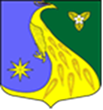 ЛЕНИНГРАДСКАЯ ОБЛАСТЬЛУЖСКИЙ МУНИЦИПАЛЬНЫЙ РАЙОНАДМИНИСТРАЦИЯ СКРЕБЛОВСКОГО СЕЛЬСКОГО ПОСЕЛЕНИЯПОСТАНОВЛЕНИЕот 12 ноября 2020 года                                    № 368О внесении изменений в постановление от 10.07.2020 № 265 «Об утверждении Перечня муниципального имущества, находящегося в собственности муниципального образования Скребловское сельское поселение Лужского муниципального района Ленинградской области, а также земельных участков, полномочия по распоряжению которыми относятся к компетенции администрации Скребловского сельского поселения Лужского муниципального района Ленинградской области (за исключением земельных участков, предназначенных для ведения личного подсобного хозяйства, огородничества садоводства, индивидуального жилищного строительства), свободных от прав третьих лиц (за исключением права хозяйственного ведения, оперативного управления и имущественных прав субъектов малого и среднего предпринимательства), предназначенных для предоставления во владение и (или) пользование (в том числе по льготным ставкам арендной платы) на долгосрочной основе субъектам малого и среднего предпринимательства и организациям, образующим инфраструктуру поддержки субъектов малого и среднего предпринимательства»        В соответствии с Федеральным законом от 24.07.2007 № 209-ФЗ «О развитии малого и среднего предпринимательства в Российской Федерации», Федеральным законом от 22.07.2008 № 159-ФЗ «Об особенностях отчуждения недвижимого имущества, находящегося в государственной собственности субъектов Российской Федерации или в муниципальной собственности и арендуемого субъектами малого и среднего предпринимательства и о внесении изменений в отдельные законодательные акты Российской Федерации», постановлением администрации Скребловского сельского поселения Лужского муниципального района Ленинградской области от 12.11.2020 № 367 «О внесении изменений в постановление от 24.05.2019 № 166 «Об утверждении порядка формирования, ведения и опубликования перечня муниципального имущества, находящегося в собственности муниципального образования Скребловское сельское поселение Лужского муниципального района Ленинградской области, а также земельных участков, полномочия по распоряжению которыми относятся к компетенции администрации Скребловского сельского поселения (за исключением земельных участков, предназначенных для ведения личного подсобного хозяйства, огородничества, садоводства, индивидуального жилищного строительства), свободных от прав третьих лиц (за исключением права хозяйственного ведения, оперативного управления и имущественных прав субъектов малого и среднего предпринимательства), предназначенных для предоставления во владение и (или) пользование (в том числе по льготным ставкам арендной платы), на долгосрочной основе субъектам малого и среднего предпринимательства и организациям, образующим инфраструктуру поддержки субъектов малого и среднего предпринимательства», администрация Скребловского сельского поселения ПОСТАНОВЛЯЕТ:Дополнить постановление от 10.07.2020 № 265 «Об утверждении Перечня муниципального имущества, находящегося в собственности муниципального образования Скребловское сельское поселение Лужского муниципального района Ленинградской области, а также земельных участков, полномочия по распоряжению которыми относятся к компетенции администрации Скребловского сельского поселения Лужского муниципального района Ленинградской области (за исключением земельных участков, предназначенных для ведения личного подсобного хозяйства, огородничества садоводства, индивидуального жилищного строительства), свободных от прав третьих лиц (за исключением права хозяйственного ведения, оперативного управления и имущественных прав субъектов малого и среднего предпринимательства), предназначенных для предоставления во владение и (или) пользование (в том числе по льготным ставкам арендной платы) на долгосрочной основе субъектам малого и среднего предпринимательства и организациям, образующим инфраструктуру поддержки субъектов малого и среднего предпринимательства» пунктом следующего содержания: Муниципальное имущество, включенное в Перечень, предоставляется во владение и (или) пользование, в том числе и физическим лицам, не являющимся индивидуальными предпринимателями и применяющими специальный налоговый режим «Налог на профессиональный доход».Контроль за исполнением постановления оставляю за собой. 3.  Настоящее постановление вступает в силу со дня официального опубликования. Врио главы администрацииСкребловского сельского поселения			   	                  С.В. КостеринРазослано: прокуратура, комитет по управлению муниципальным имуществом администрации Лужского муниципального района